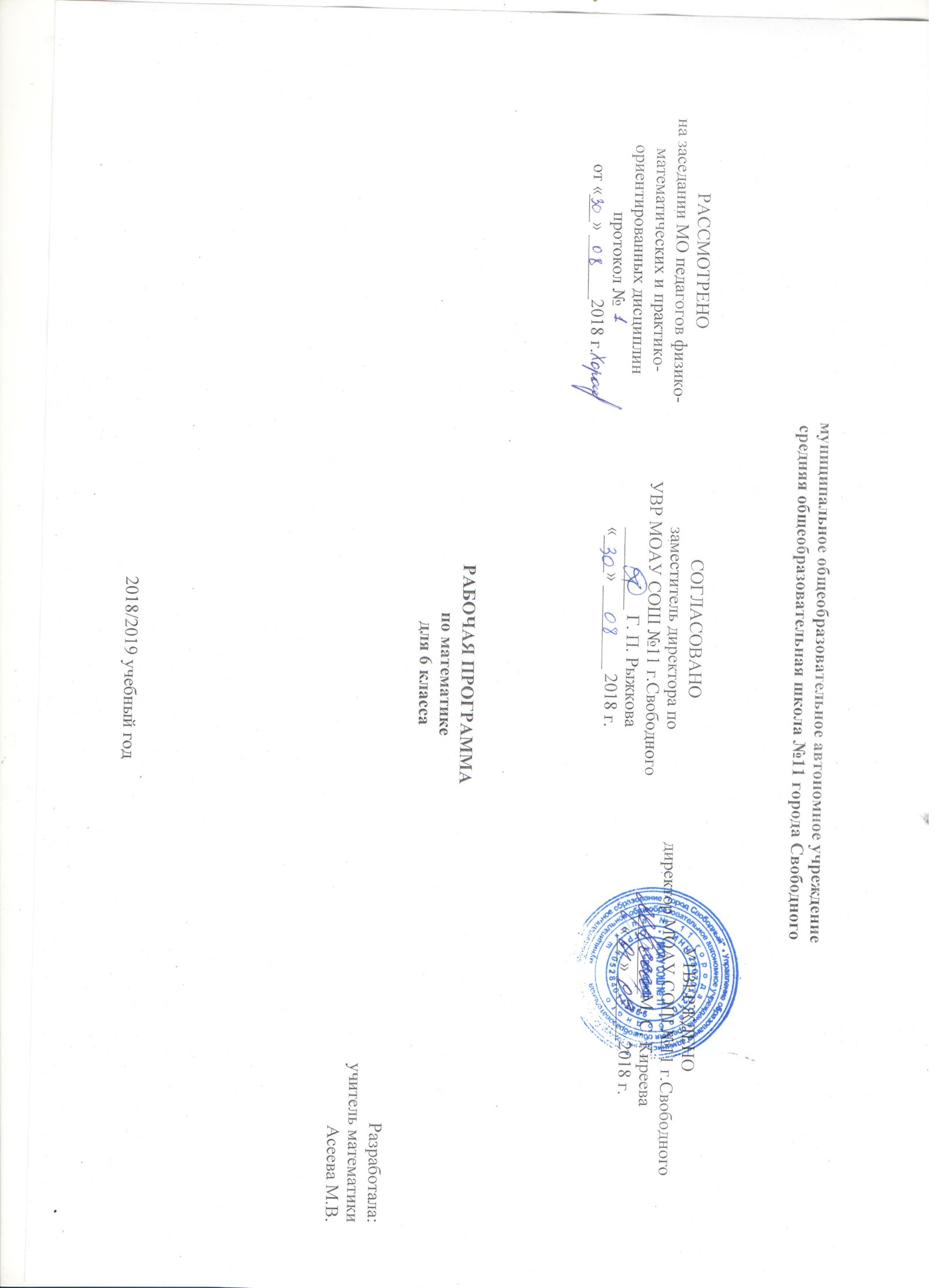 Аннотация к рабочей программе по математике (6 класс)Название курсаМатематикаСоставитель Асеева Мария ВитальевнаКласс 6Количество часов в год204Количество часов в неделю6Цель курса- систематическое развитие понятия числа, выработка умений выполнять устно и письменно арифметические действия над числами, переводить практические задачи на язык математики;	- подготовка учащихся к изучению  курсов алгебры и геометрии;	- овладение системой математических знаний и умений, необходимых для применения в практической деятельности, изучения смежных дисциплин, продолжения образования;	- интеллектуальное развитие, формирование качеств личности, необходимых человеку для полноценной жизни в современном обществе, свойственных математической деятельности: ясности и точности мысли, критичности мышления, интуиции, логического мышления, элементов алгоритмической культуры, пространственных представлений, способности к преодолению трудностей;	- формирование представлений об идеях и методах математики как универсального языка науки и техники, средства моделирования явлений и процессов;	- воспитание культуры личности, отношения к математике как к части общечеловеческой культуры, играющей особую роль в общественном  развитии;	- формирование умения пользоваться алгоритмами;Автор учебника.Математика: учеб. для 6 кл. общеобразоват. учреждений/ Г.В. Дорофеев, И.Ф. Шарыгин, С.Б. Суворова и др.; под ред. Г.В. Дорофеева, И.Ф. Шарыгина; Рос. акад.наук, Рос. акад. образования, изд-во «Просвещение».- М.: Просвещение, 2008Требования к результатам освоения дисциплиныСформулированные цели реализуются через достижение образовательных результатов. Эти результаты структурированы по ключевым задачам общего образования, отражающим индивидуальные, общественные и государственные потребности, и включают в себя предметные, метапредметные и личностные результаты.Основные образовательные технологии- личностно-ориентированные- групповые технологии- проектно-исследовательские методы- здоровьесберегающие- информационно-коммуникативные технологии;- групповые технологии;- технология развития критического мышления через чтение и письмо;- метод проектов;- технология уровневой дифференциации;- игровые технологии;- исследовательская технология обучения.Формы контроля- поурочный контроль- потемный контроль;- итоговой контрольной работы;- письменных и устных экзаменов;- тестирования;